POR MEDIO de la presente se realiza la notificación del arrendatario o su presentante en la fecha establecida abajo.Arrendatario: a      Por:	 Nombre:      Cargo:      Fecha:   	 Por medio de la presente el arrendatario hace acuso de recibo de esta notificación y se compromete a reservar el espacio y los términos de negocio que aquí se describen de acuerdo con y sujeto a los términos del Contrato de Arrendamiento final:PTI:a                                                                                                                                       Por:	 Nombre:      Cargo:      Fecha:        	NOTA: SE NECESITAN TODOS LOS ENCABEZADOS DE LOS CAMPOS CON ASTERÍSCO (*) PARA EL PROCESAMIENTO DE SOLICITUDES.NOTA: SE NECESITAN TODOS LOS ENCABEZADOS DE LOS CAMPOS CON ASTERÍSCO (*) PARA EL PROCESAMIENTO DE SOLICITUDES.NOTA: SE NECESITAN TODOS LOS ENCABEZADOS DE LOS CAMPOS CON ASTERÍSCO (*) PARA EL PROCESAMIENTO DE SOLICITUDES.NOTA: SE NECESITAN TODOS LOS ENCABEZADOS DE LOS CAMPOS CON ASTERÍSCO (*) PARA EL PROCESAMIENTO DE SOLICITUDES.NOTA: SE NECESITAN TODOS LOS ENCABEZADOS DE LOS CAMPOS CON ASTERÍSCO (*) PARA EL PROCESAMIENTO DE SOLICITUDES.NOTA: SE NECESITAN TODOS LOS ENCABEZADOS DE LOS CAMPOS CON ASTERÍSCO (*) PARA EL PROCESAMIENTO DE SOLICITUDES.NOTA: SE NECESITAN TODOS LOS ENCABEZADOS DE LOS CAMPOS CON ASTERÍSCO (*) PARA EL PROCESAMIENTO DE SOLICITUDES.NOTA: SE NECESITAN TODOS LOS ENCABEZADOS DE LOS CAMPOS CON ASTERÍSCO (*) PARA EL PROCESAMIENTO DE SOLICITUDES.NOTA: SE NECESITAN TODOS LOS ENCABEZADOS DE LOS CAMPOS CON ASTERÍSCO (*) PARA EL PROCESAMIENTO DE SOLICITUDES.NOTA: SE NECESITAN TODOS LOS ENCABEZADOS DE LOS CAMPOS CON ASTERÍSCO (*) PARA EL PROCESAMIENTO DE SOLICITUDES.NOTA: SE NECESITAN TODOS LOS ENCABEZADOS DE LOS CAMPOS CON ASTERÍSCO (*) PARA EL PROCESAMIENTO DE SOLICITUDES.NOTA: SE NECESITAN TODOS LOS ENCABEZADOS DE LOS CAMPOS CON ASTERÍSCO (*) PARA EL PROCESAMIENTO DE SOLICITUDES.NOTA: SE NECESITAN TODOS LOS ENCABEZADOS DE LOS CAMPOS CON ASTERÍSCO (*) PARA EL PROCESAMIENTO DE SOLICITUDES.NOTA: SE NECESITAN TODOS LOS ENCABEZADOS DE LOS CAMPOS CON ASTERÍSCO (*) PARA EL PROCESAMIENTO DE SOLICITUDES.NOTA: SE NECESITAN TODOS LOS ENCABEZADOS DE LOS CAMPOS CON ASTERÍSCO (*) PARA EL PROCESAMIENTO DE SOLICITUDES.NOTA: SE NECESITAN TODOS LOS ENCABEZADOS DE LOS CAMPOS CON ASTERÍSCO (*) PARA EL PROCESAMIENTO DE SOLICITUDES.NOTA: SE NECESITAN TODOS LOS ENCABEZADOS DE LOS CAMPOS CON ASTERÍSCO (*) PARA EL PROCESAMIENTO DE SOLICITUDES.*Seleccione uno:    Nuevo   Añadir a existente   Modificación     Enmienda N.º:       *Seleccione uno:    Nuevo   Añadir a existente   Modificación     Enmienda N.º:       *Seleccione uno:    Nuevo   Añadir a existente   Modificación     Enmienda N.º:       *Seleccione uno:    Nuevo   Añadir a existente   Modificación     Enmienda N.º:       *Seleccione uno:    Nuevo   Añadir a existente   Modificación     Enmienda N.º:       *Seleccione uno:    Nuevo   Añadir a existente   Modificación     Enmienda N.º:       *Seleccione uno:    Nuevo   Añadir a existente   Modificación     Enmienda N.º:       *Seleccione uno:    Nuevo   Añadir a existente   Modificación     Enmienda N.º:       *Seleccione uno:    Nuevo   Añadir a existente   Modificación     Enmienda N.º:       *Seleccione uno:    Nuevo   Añadir a existente   Modificación     Enmienda N.º:       *Seleccione uno:    Nuevo   Añadir a existente   Modificación     Enmienda N.º:       *Seleccione uno:    Nuevo   Añadir a existente   Modificación     Enmienda N.º:       *Seleccione uno:    Nuevo   Añadir a existente   Modificación     Enmienda N.º:       *FECHA DE PRESENTACIÓN DE LA SOLICITUD: *FECHA DE PRESENTACIÓN DE LA SOLICITUD: *FECHA DE PRESENTACIÓN DE LA SOLICITUD: *FECHA DE PRESENTACIÓN DE LA SOLICITUD: *Información del sitio PTI*Información del sitio PTI*Información del sitio PTI*Información del sitio PTIPHOENIX TOWER INTERNATIONALCampos Elíseos No. 223 Piso 9Col. Polanco, Alc. Miguel HidalgoMéxico, CDMEX CP 11550Oficina: +52 (55) 7600 -8940Fax: +1 (561) 257-0558Email: rrojo@phoenixintnl.com           apavon@phoenixintnl.com Atención: Depto. de Arrendamiento PHOENIX TOWER INTERNATIONALCampos Elíseos No. 223 Piso 9Col. Polanco, Alc. Miguel HidalgoMéxico, CDMEX CP 11550Oficina: +52 (55) 7600 -8940Fax: +1 (561) 257-0558Email: rrojo@phoenixintnl.com           apavon@phoenixintnl.com Atención: Depto. de Arrendamiento PHOENIX TOWER INTERNATIONALCampos Elíseos No. 223 Piso 9Col. Polanco, Alc. Miguel HidalgoMéxico, CDMEX CP 11550Oficina: +52 (55) 7600 -8940Fax: +1 (561) 257-0558Email: rrojo@phoenixintnl.com           apavon@phoenixintnl.com Atención: Depto. de Arrendamiento *Seleccione gerente de ventas:*Seleccione gerente de ventas:*Seleccione gerente de ventas:*Seleccione gerente de ventas:*Seleccione gerente de ventas:*Seleccione gerente de ventas:*Seleccione gerente de ventas:*Seleccione gerente de ventas:*Seleccione gerente de ventas:*Seleccione gerente de ventas:*Número de ID del sitio PTI:               *Número de ID del sitio PTI:               *Número de ID del sitio PTI:               PHOENIX TOWER INTERNATIONALCampos Elíseos No. 223 Piso 9Col. Polanco, Alc. Miguel HidalgoMéxico, CDMEX CP 11550Oficina: +52 (55) 7600 -8940Fax: +1 (561) 257-0558Email: rrojo@phoenixintnl.com           apavon@phoenixintnl.com Atención: Depto. de Arrendamiento PHOENIX TOWER INTERNATIONALCampos Elíseos No. 223 Piso 9Col. Polanco, Alc. Miguel HidalgoMéxico, CDMEX CP 11550Oficina: +52 (55) 7600 -8940Fax: +1 (561) 257-0558Email: rrojo@phoenixintnl.com           apavon@phoenixintnl.com Atención: Depto. de Arrendamiento PHOENIX TOWER INTERNATIONALCampos Elíseos No. 223 Piso 9Col. Polanco, Alc. Miguel HidalgoMéxico, CDMEX CP 11550Oficina: +52 (55) 7600 -8940Fax: +1 (561) 257-0558Email: rrojo@phoenixintnl.com           apavon@phoenixintnl.com Atención: Depto. de Arrendamiento Notas:   Notas:   Notas:   Notas:   Notas:   Notas:   Notas:   Notas:   Notas:   Notas:   *Nombre del sitio PTI:*Nombre del sitio PTI:*Nombre del sitio PTI:PHOENIX TOWER INTERNATIONALCampos Elíseos No. 223 Piso 9Col. Polanco, Alc. Miguel HidalgoMéxico, CDMEX CP 11550Oficina: +52 (55) 7600 -8940Fax: +1 (561) 257-0558Email: rrojo@phoenixintnl.com           apavon@phoenixintnl.com Atención: Depto. de Arrendamiento PHOENIX TOWER INTERNATIONALCampos Elíseos No. 223 Piso 9Col. Polanco, Alc. Miguel HidalgoMéxico, CDMEX CP 11550Oficina: +52 (55) 7600 -8940Fax: +1 (561) 257-0558Email: rrojo@phoenixintnl.com           apavon@phoenixintnl.com Atención: Depto. de Arrendamiento PHOENIX TOWER INTERNATIONALCampos Elíseos No. 223 Piso 9Col. Polanco, Alc. Miguel HidalgoMéxico, CDMEX CP 11550Oficina: +52 (55) 7600 -8940Fax: +1 (561) 257-0558Email: rrojo@phoenixintnl.com           apavon@phoenixintnl.com Atención: Depto. de Arrendamiento Notas:   Notas:   Notas:   Notas:   Notas:   Notas:   Notas:   Notas:   Notas:   Notas:   ID de referencia del cliente:ID de referencia del cliente:ID de referencia del cliente:PHOENIX TOWER INTERNATIONALCampos Elíseos No. 223 Piso 9Col. Polanco, Alc. Miguel HidalgoMéxico, CDMEX CP 11550Oficina: +52 (55) 7600 -8940Fax: +1 (561) 257-0558Email: rrojo@phoenixintnl.com           apavon@phoenixintnl.com Atención: Depto. de Arrendamiento PHOENIX TOWER INTERNATIONALCampos Elíseos No. 223 Piso 9Col. Polanco, Alc. Miguel HidalgoMéxico, CDMEX CP 11550Oficina: +52 (55) 7600 -8940Fax: +1 (561) 257-0558Email: rrojo@phoenixintnl.com           apavon@phoenixintnl.com Atención: Depto. de Arrendamiento PHOENIX TOWER INTERNATIONALCampos Elíseos No. 223 Piso 9Col. Polanco, Alc. Miguel HidalgoMéxico, CDMEX CP 11550Oficina: +52 (55) 7600 -8940Fax: +1 (561) 257-0558Email: rrojo@phoenixintnl.com           apavon@phoenixintnl.com Atención: Depto. de Arrendamiento Notas:   Notas:   Notas:   Notas:   Notas:   Notas:   Notas:   Notas:   Notas:   Notas:   *Fechas de revisión:*Fechas de revisión:*Fechas de revisión:PHOENIX TOWER INTERNATIONALCampos Elíseos No. 223 Piso 9Col. Polanco, Alc. Miguel HidalgoMéxico, CDMEX CP 11550Oficina: +52 (55) 7600 -8940Fax: +1 (561) 257-0558Email: rrojo@phoenixintnl.com           apavon@phoenixintnl.com Atención: Depto. de Arrendamiento PHOENIX TOWER INTERNATIONALCampos Elíseos No. 223 Piso 9Col. Polanco, Alc. Miguel HidalgoMéxico, CDMEX CP 11550Oficina: +52 (55) 7600 -8940Fax: +1 (561) 257-0558Email: rrojo@phoenixintnl.com           apavon@phoenixintnl.com Atención: Depto. de Arrendamiento PHOENIX TOWER INTERNATIONALCampos Elíseos No. 223 Piso 9Col. Polanco, Alc. Miguel HidalgoMéxico, CDMEX CP 11550Oficina: +52 (55) 7600 -8940Fax: +1 (561) 257-0558Email: rrojo@phoenixintnl.com           apavon@phoenixintnl.com Atención: Depto. de Arrendamiento      *Seleccione Contacto de Operaciones:     *Seleccione Contacto de Operaciones:     *Seleccione Contacto de Operaciones:     *Seleccione Contacto de Operaciones:     *Seleccione Contacto de Operaciones:     *Seleccione Contacto de Operaciones:     *Seleccione Contacto de Operaciones:     *Seleccione Contacto de Operaciones:     *Seleccione Contacto de Operaciones:     *Seleccione Contacto de Operaciones:PHOENIX TOWER INTERNATIONALCampos Elíseos No. 223 Piso 9Col. Polanco, Alc. Miguel HidalgoMéxico, CDMEX CP 11550Oficina: +52 (55) 7600 -8940Fax: +1 (561) 257-0558Email: rrojo@phoenixintnl.com           apavon@phoenixintnl.com Atención: Depto. de Arrendamiento PHOENIX TOWER INTERNATIONALCampos Elíseos No. 223 Piso 9Col. Polanco, Alc. Miguel HidalgoMéxico, CDMEX CP 11550Oficina: +52 (55) 7600 -8940Fax: +1 (561) 257-0558Email: rrojo@phoenixintnl.com           apavon@phoenixintnl.com Atención: Depto. de Arrendamiento PHOENIX TOWER INTERNATIONALCampos Elíseos No. 223 Piso 9Col. Polanco, Alc. Miguel HidalgoMéxico, CDMEX CP 11550Oficina: +52 (55) 7600 -8940Fax: +1 (561) 257-0558Email: rrojo@phoenixintnl.com           apavon@phoenixintnl.com Atención: Depto. de Arrendamiento Notas: Notas: Notas: Notas: Notas: Notas: Notas: Notas: Notas: Notas: INFORMACIÓN DEL SITIO PTIINFORMACIÓN DEL SITIO PTIINFORMACIÓN DEL SITIO PTIINFORMACIÓN DEL SITIO PTIINFORMACIÓN DEL SITIO PTIINFORMACIÓN DEL SITIO PTIINFORMACIÓN DEL SITIO PTIINFORMACIÓN DEL SITIO PTIINFORMACIÓN DEL SITIO PTIINFORMACIÓN DEL SITIO PTIINFORMACIÓN DEL SITIO PTIINFORMACIÓN DEL SITIO PTIINFORMACIÓN DEL SITIO PTIINFORMACIÓN DEL SITIO PTIINFORMACIÓN DEL SITIO PTIINFORMACIÓN DEL SITIO PTIINFORMACIÓN DEL SITIO PTI*Latitud:      N*Longitud:      O*Latitud:      N*Longitud:      O*Latitud:      N*Longitud:      OTipo de estructura existente:      Altura de la estructura existente:      Tipo de estructura existente:      Altura de la estructura existente:      Tipo de estructura existente:      Altura de la estructura existente:      Tipo de estructura existente:      Altura de la estructura existente:      Tipo de estructura existente:      Altura de la estructura existente:      Tipo de estructura existente:      Altura de la estructura existente:      *¿Se requiere una extensión de la torre? Sí.  No   FORMCHECKBOX Si la respuesta es sí, ¿a cuántos metros?:     *¿Se requiere una extensión de la torre? Sí.  No   FORMCHECKBOX Si la respuesta es sí, ¿a cuántos metros?:     *¿Se requiere una extensión de la torre? Sí.  No   FORMCHECKBOX Si la respuesta es sí, ¿a cuántos metros?:     *¿Se requiere una extensión de la torre? Sí.  No   FORMCHECKBOX Si la respuesta es sí, ¿a cuántos metros?:     *¿Se requiere una extensión de la torre? Sí.  No   FORMCHECKBOX Si la respuesta es sí, ¿a cuántos metros?:     *¿Se requiere una extensión de la torre? Sí.  No   FORMCHECKBOX Si la respuesta es sí, ¿a cuántos metros?:     *¿Se requiere una extensión de la torre? Sí.  No   FORMCHECKBOX Si la respuesta es sí, ¿a cuántos metros?:     *¿Se requiere una extensión de la torre? Sí.  No   FORMCHECKBOX Si la respuesta es sí, ¿a cuántos metros?:     *Latitud:      N*Longitud:      O*Latitud:      N*Longitud:      O*Latitud:      N*Longitud:      OTipo de estructura existente:      Altura de la estructura existente:      Tipo de estructura existente:      Altura de la estructura existente:      Tipo de estructura existente:      Altura de la estructura existente:      Tipo de estructura existente:      Altura de la estructura existente:      Tipo de estructura existente:      Altura de la estructura existente:      Tipo de estructura existente:      Altura de la estructura existente:      *¿El equipo se extiende más allá del techo de la torre? Sí.  No   Si la respuesta es sí, ¿a cuántos metros?:    *¿El equipo se extiende más allá del techo de la torre? Sí.  No   Si la respuesta es sí, ¿a cuántos metros?:    *¿El equipo se extiende más allá del techo de la torre? Sí.  No   Si la respuesta es sí, ¿a cuántos metros?:    *¿El equipo se extiende más allá del techo de la torre? Sí.  No   Si la respuesta es sí, ¿a cuántos metros?:    *¿El equipo se extiende más allá del techo de la torre? Sí.  No   Si la respuesta es sí, ¿a cuántos metros?:    *¿El equipo se extiende más allá del techo de la torre? Sí.  No   Si la respuesta es sí, ¿a cuántos metros?:    *¿El equipo se extiende más allá del techo de la torre? Sí.  No   Si la respuesta es sí, ¿a cuántos metros?:    *¿El equipo se extiende más allá del techo de la torre? Sí.  No   Si la respuesta es sí, ¿a cuántos metros?:    *Latitud:      N*Longitud:      O*Latitud:      N*Longitud:      O*Latitud:      N*Longitud:      OTipo de estructura existente:      Altura de la estructura existente:      Tipo de estructura existente:      Altura de la estructura existente:      Tipo de estructura existente:      Altura de la estructura existente:      Tipo de estructura existente:      Altura de la estructura existente:      Tipo de estructura existente:      Altura de la estructura existente:      Tipo de estructura existente:      Altura de la estructura existente:      *¿El equipo se extiende por encima de la valla publicitaria? Sí.  No   Si la respuesta es sí, ¿a cuántos metros?:    *¿El equipo se extiende por encima de la valla publicitaria? Sí.  No   Si la respuesta es sí, ¿a cuántos metros?:    *¿El equipo se extiende por encima de la valla publicitaria? Sí.  No   Si la respuesta es sí, ¿a cuántos metros?:    *¿El equipo se extiende por encima de la valla publicitaria? Sí.  No   Si la respuesta es sí, ¿a cuántos metros?:    *¿El equipo se extiende por encima de la valla publicitaria? Sí.  No   Si la respuesta es sí, ¿a cuántos metros?:    *¿El equipo se extiende por encima de la valla publicitaria? Sí.  No   Si la respuesta es sí, ¿a cuántos metros?:    *¿El equipo se extiende por encima de la valla publicitaria? Sí.  No   Si la respuesta es sí, ¿a cuántos metros?:    *¿El equipo se extiende por encima de la valla publicitaria? Sí.  No   Si la respuesta es sí, ¿a cuántos metros?:    *Dirección del lugar/ubicación:      *Dirección del lugar/ubicación:      *Dirección del lugar/ubicación:      *Dirección del lugar/ubicación:      *Dirección del lugar/ubicación:      *Dirección del lugar/ubicación:      *Dirección del lugar/ubicación:      *Dirección del lugar/ubicación:      *Dirección del lugar/ubicación:      *Dirección del lugar/ubicación:      *Dirección del lugar/ubicación:      *Dirección del lugar/ubicación:      *Dirección del lugar/ubicación:      *Dirección del lugar/ubicación:      *Dirección del lugar/ubicación:      *¿Montaje en poste o nivelado?      *¿Montaje en poste o nivelado?      INFORMACIÓN DEL ARRENDATARIOINFORMACIÓN DEL ARRENDATARIOINFORMACIÓN DEL ARRENDATARIOINFORMACIÓN DEL ARRENDATARIOINFORMACIÓN DEL ARRENDATARIOINFORMACIÓN DEL ARRENDATARIOINFORMACIÓN DEL ARRENDATARIOINFORMACIÓN DEL ARRENDATARIOINFORMACIÓN DEL ARRENDATARIOINFORMACIÓN DEL ARRENDATARIOINFORMACIÓN DEL ARRENDATARIOINFORMACIÓN DEL ARRENDATARIOINFORMACIÓN DEL ARRENDATARIOINFORMACIÓN DEL ARRENDATARIOINFORMACIÓN DEL ARRENDATARIOINFORMACIÓN DEL ARRENDATARIOINFORMACIÓN DEL ARRENDATARIOFecha prevista de emisión del arrendatario:Fecha prevista de emisión del arrendatario:Fecha prevista de emisión del arrendatario:Fecha prevista de emisión del arrendatario:Fecha prevista de emisión del arrendatario:Fecha prevista de emisión del arrendatario:*Nombre del arrendatario:*Nombre del arrendatario:*Nombre de identidad jurídica del arrendatario:*Nombre de identidad jurídica del arrendatario:*Nombre de identidad jurídica del arrendatario:*Nombre de identidad jurídica del arrendatario:*Número de sitio y nombre del arrendatario:*Número de sitio y nombre del arrendatario:*Número de proyecto/nombre del arrendatario:*Número de proyecto/nombre del arrendatario:*Tipo de entidad (SC, SCS, SA): (si corresponde)*Tipo de entidad (SC, SCS, SA): (si corresponde)*Tipo de entidad (SC, SCS, SA): (si corresponde)*Tipo de entidad (SC, SCS, SA): (si corresponde)*Contacto del gestor de proyectos del arrendatario (nombre/teléfono/correo electrónico/dirección):*Contacto del gestor de proyectos del arrendatario (nombre/teléfono/correo electrónico/dirección):*Dirección de notificación para el arrendamiento:*Dirección de notificación para el arrendamiento:*Dirección de notificación para el arrendamiento:*Dirección de notificación para el arrendamiento:*Contacto del gestor de proyectos del arrendatario (nombre/teléfono/correo electrónico/dirección):*Contacto del gestor de proyectos del arrendatario (nombre/teléfono/correo electrónico/dirección):*Con copia a:*Con copia a:*Con copia a:*Con copia a:*Gerente RF del arrendatario:(nombre/teléfono/correo electrónico/dirección):*Gerente RF del arrendatario:(nombre/teléfono/correo electrónico/dirección):*Firma del arrendatario:(nombre y cargo)*Firma del arrendatario:(nombre y cargo)*Firma del arrendatario:(nombre y cargo)*Firma del arrendatario:(nombre y cargo)*Superior inmediato del arrendatario (tomador de decisiones) o gerente: (nombre/teléfono/correo electrónico/dirección):*Superior inmediato del arrendatario (tomador de decisiones) o gerente: (nombre/teléfono/correo electrónico/dirección):*Superior inmediato del arrendatario (tomador de decisiones) o gerente: (nombre/teléfono/correo electrónico/dirección):*Superior inmediato del arrendatario (tomador de decisiones) o gerente: (nombre/teléfono/correo electrónico/dirección):*Superior inmediato del arrendatario (tomador de decisiones) o gerente: (nombre/teléfono/correo electrónico/dirección):INFORMACIÓN DE CONTACTO DE LA EMPRESA QUE ADQUIERE EL SITIOINFORMACIÓN DE CONTACTO DE LA EMPRESA QUE ADQUIERE EL SITIOINFORMACIÓN DE CONTACTO DE LA EMPRESA QUE ADQUIERE EL SITIOINFORMACIÓN DE CONTACTO DE LA EMPRESA QUE ADQUIERE EL SITIOINFORMACIÓN DE CONTACTO DE LA EMPRESA QUE ADQUIERE EL SITIOINFORMACIÓN DE CONTACTO DE LA EMPRESA QUE ADQUIERE EL SITIOINFORMACIÓN DE CONTACTO DE LA EMPRESA QUE ADQUIERE EL SITIOINFORMACIÓN DE CONTACTO DE LA EMPRESA QUE ADQUIERE EL SITIOINFORMACIÓN DE CONTACTO DE LA EMPRESA QUE ADQUIERE EL SITIOINFORMACIÓN DE CONTACTO DE LA EMPRESA QUE ADQUIERE EL SITIOINFORMACIÓN DE CONTACTO DE LA EMPRESA QUE ADQUIERE EL SITIOINFORMACIÓN DE CONTACTO DE LA EMPRESA QUE ADQUIERE EL SITIOINFORMACIÓN DE CONTACTO DE LA EMPRESA QUE ADQUIERE EL SITIOINFORMACIÓN DE CONTACTO DE LA EMPRESA QUE ADQUIERE EL SITIOINFORMACIÓN DE CONTACTO DE LA EMPRESA QUE ADQUIERE EL SITIOINFORMACIÓN DE CONTACTO DE LA EMPRESA QUE ADQUIERE EL SITIOINFORMACIÓN DE CONTACTO DE LA EMPRESA QUE ADQUIERE EL SITIO*Nombre de la empresa:*Fax del contacto:*Fax del contacto:*Fax del contacto:*Nombre del contacto:*Dirección del contacto:*Dirección del contacto:*Dirección del contacto:*Número del contacto:*Correo electrónico del contacto:*Correo electrónico del contacto:*Correo electrónico del contacto:ESPECIFICACIONES FINALES DEL EQUIPO DE CARGAIngrese NA en cada sección que no aplique. ESPECIFICACIONES FINALES DEL EQUIPO DE CARGAIngrese NA en cada sección que no aplique. ESPECIFICACIONES FINALES DEL EQUIPO DE CARGAIngrese NA en cada sección que no aplique. ESPECIFICACIONES FINALES DEL EQUIPO DE CARGAIngrese NA en cada sección que no aplique. ESPECIFICACIONES FINALES DEL EQUIPO DE CARGAIngrese NA en cada sección que no aplique. ESPECIFICACIONES FINALES DEL EQUIPO DE CARGAIngrese NA en cada sección que no aplique. ESPECIFICACIONES FINALES DEL EQUIPO DE CARGAIngrese NA en cada sección que no aplique. ESPECIFICACIONES FINALES DEL EQUIPO DE CARGAIngrese NA en cada sección que no aplique. ESPECIFICACIONES FINALES DEL EQUIPO DE CARGAIngrese NA en cada sección que no aplique. ESPECIFICACIONES FINALES DEL EQUIPO DE CARGAIngrese NA en cada sección que no aplique. ESPECIFICACIONES FINALES DEL EQUIPO DE CARGAIngrese NA en cada sección que no aplique. ESPECIFICACIONES FINALES DEL EQUIPO DE CARGAIngrese NA en cada sección que no aplique. ESPECIFICACIONES FINALES DEL EQUIPO DE CARGAIngrese NA en cada sección que no aplique. ESPECIFICACIONES FINALES DEL EQUIPO DE CARGAIngrese NA en cada sección que no aplique. ESPECIFICACIONES FINALES DEL EQUIPO DE CARGAIngrese NA en cada sección que no aplique. ESPECIFICACIONES FINALES DEL EQUIPO DE CARGAIngrese NA en cada sección que no aplique. ESPECIFICACIONES FINALES DEL EQUIPO DE CARGAIngrese NA en cada sección que no aplique. Equipo en la torre:Equipo en la torre:Equipo en la torre:Equipo en la torre:*Equipo existente*Equipo existente*Equipo existente*Equipo existente*Equipo existente*Equipo existente*Equipo existente*Equipo existente*Configuración final*Configuración final*Configuración final*Configuración final*Configuración final*N.º de antenas (paneles, cable, etc.)   (Cant.,marca/Modelo/Dimensiones/Peso/Sector)*N.º de antenas (paneles, cable, etc.)   (Cant.,marca/Modelo/Dimensiones/Peso/Sector)*N.º de antenas (paneles, cable, etc.)   (Cant.,marca/Modelo/Dimensiones/Peso/Sector)*N.º de antenas (paneles, cable, etc.)   (Cant.,marca/Modelo/Dimensiones/Peso/Sector)(     )     (     )     (     )     (     )     (     )     (     )     (     )     (     )     (     )     (     )     (     )     (     )     (     )     *N.º de antenas (paneles, cable, etc.)   (Cant.,marca/Modelo/Dimensiones/Peso/Sector)*N.º de antenas (paneles, cable, etc.)   (Cant.,marca/Modelo/Dimensiones/Peso/Sector)*N.º de antenas (paneles, cable, etc.)   (Cant.,marca/Modelo/Dimensiones/Peso/Sector)*N.º de antenas (paneles, cable, etc.)   (Cant.,marca/Modelo/Dimensiones/Peso/Sector)(     )     (     )     (     )     (     )     (     )     (     )     (     )     (     )     (     )     (     )     (     )     (     )     (     )     *N.º de antenas (paneles, cable, etc.)   (Cant.,marca/Modelo/Dimensiones/Peso/Sector)*N.º de antenas (paneles, cable, etc.)   (Cant.,marca/Modelo/Dimensiones/Peso/Sector)*N.º de antenas (paneles, cable, etc.)   (Cant.,marca/Modelo/Dimensiones/Peso/Sector)*N.º de antenas (paneles, cable, etc.)   (Cant.,marca/Modelo/Dimensiones/Peso/Sector)(     )     (     )     (     )     (     )     (     )     (     )     (     )     (     )     (     )     (     )     (     )     (     )     (     )     *N.º de antenas (paneles, cable, etc.)   (Cant.,marca/Modelo/Dimensiones/Peso/Sector)*N.º de antenas (paneles, cable, etc.)   (Cant.,marca/Modelo/Dimensiones/Peso/Sector)*N.º de antenas (paneles, cable, etc.)   (Cant.,marca/Modelo/Dimensiones/Peso/Sector)*N.º de antenas (paneles, cable, etc.)   (Cant.,marca/Modelo/Dimensiones/Peso/Sector)(     )     (     )     (     )     (     )     (     )     (     )     (     )     (     )     (     )     (     )     (     )     (     )     (     )     *N.º de antenas (paneles, cable, etc.)   (Cant.,marca/Modelo/Dimensiones/Peso/Sector)*N.º de antenas (paneles, cable, etc.)   (Cant.,marca/Modelo/Dimensiones/Peso/Sector)*N.º de antenas (paneles, cable, etc.)   (Cant.,marca/Modelo/Dimensiones/Peso/Sector)*N.º de antenas (paneles, cable, etc.)   (Cant.,marca/Modelo/Dimensiones/Peso/Sector)(     )     (     )     (     )     (     )     (     )     (     )     (     )     (     )     (     )     (     )     (     )     (     )     (     )     *N.º de antenas (paneles, cable, etc.)   (Cant.,marca/Modelo/Dimensiones/Peso/Sector)*N.º de antenas (paneles, cable, etc.)   (Cant.,marca/Modelo/Dimensiones/Peso/Sector)*N.º de antenas (paneles, cable, etc.)   (Cant.,marca/Modelo/Dimensiones/Peso/Sector)*N.º de antenas (paneles, cable, etc.)   (Cant.,marca/Modelo/Dimensiones/Peso/Sector)(     )     (     )     (     )     (     )     (     )     (     )     (     )     (     )     (     )     (     )     (     )     (     )     (     )     *Frecuencia de antenas*Frecuencia de antenas*Frecuencia de antenas*Frecuencia de antenas*¿La frecuencia está licenciada/no licenciada/subarrendada?*¿La frecuencia está licenciada/no licenciada/subarrendada?*¿La frecuencia está licenciada/no licenciada/subarrendada?*¿La frecuencia está licenciada/no licenciada/subarrendada?Azimut (grados respecto al norte verdadero)Azimut (grados respecto al norte verdadero)Azimut (grados respecto al norte verdadero)Azimut (grados respecto al norte verdadero)*Información de montaje*Información de montaje*Información de montaje*Información de montajeTipo:       Peso:       Altura RAD:      Tipo:       Peso:       Altura RAD:      Tipo:       Peso:       Altura RAD:      Tipo:       Peso:       Altura RAD:      Tipo:       Peso:       Altura RAD:      Tipo:       Peso:       Altura RAD:      Tipo:       Peso:       Altura RAD:      Tipo:       Peso:       Altura RAD:      Tipo:       Peso:       Altura RAD:      Tipo:       Peso:       Altura RAD:      Tipo:       Peso:       Altura RAD:      Tipo:       Peso:       Altura RAD:      Tipo:       Peso:       Altura RAD:      *N.° de antena de microondas(Marca/Modelo/Dimensiones/Peso/RAD)*N.° de antena de microondas(Marca/Modelo/Dimensiones/Peso/RAD)*N.° de antena de microondas(Marca/Modelo/Dimensiones/Peso/RAD)*N.° de antena de microondas(Marca/Modelo/Dimensiones/Peso/RAD)(     )     (     )     (     )     (     )     (     )     (     )     (     )     (     )     (     )     (     )     (     )     (     )     (     )     *N.° de antena de microondas(Marca/Modelo/Dimensiones/Peso/RAD)*N.° de antena de microondas(Marca/Modelo/Dimensiones/Peso/RAD)*N.° de antena de microondas(Marca/Modelo/Dimensiones/Peso/RAD)*N.° de antena de microondas(Marca/Modelo/Dimensiones/Peso/RAD)(     )     (     )     (     )     (     )     (     )     (     )     (     )     (     )     (     )     (     )     (     )     (     )     (     )     *N.° de antena de microondas(Marca/Modelo/Dimensiones/Peso/RAD)*N.° de antena de microondas(Marca/Modelo/Dimensiones/Peso/RAD)*N.° de antena de microondas(Marca/Modelo/Dimensiones/Peso/RAD)*N.° de antena de microondas(Marca/Modelo/Dimensiones/Peso/RAD)(     )     (     )     (     )     (     )     (     )     (     )     (     )     (     )     (     )     (     )     (     )     (     )     (     )     *N.° de ODU:(Marca/Modelo/Dimensiones/Peso/RAD)*N.° de ODU:(Marca/Modelo/Dimensiones/Peso/RAD)*N.° de ODU:(Marca/Modelo/Dimensiones/Peso/RAD)*N.° de ODU:(Marca/Modelo/Dimensiones/Peso/RAD)(     )     (     )     (     )     (     )     (     )     (     )     (     )     (     )     (     )     (     )     (     )     (     )     (     )     *Frecuencia de antenas microondas*Frecuencia de antenas microondas*Frecuencia de antenas microondas*Frecuencia de antenas microondas*¿La frecuencia está licenciada/no licenciada/subarrendada?*¿La frecuencia está licenciada/no licenciada/subarrendada?*¿La frecuencia está licenciada/no licenciada/subarrendada?*¿La frecuencia está licenciada/no licenciada/subarrendada?*N.° de RRU/Módulo A2Añada por equipo  (Cant., marca/Modelo/Dimensiones/Peso/Sector)*N.° de RRU/Módulo A2Añada por equipo  (Cant., marca/Modelo/Dimensiones/Peso/Sector)*N.° de RRU/Módulo A2Añada por equipo  (Cant., marca/Modelo/Dimensiones/Peso/Sector)*N.° de RRU/Módulo A2Añada por equipo  (Cant., marca/Modelo/Dimensiones/Peso/Sector)(     )     (     )     (     )     (     )     (     )     (     )     (     )     (     )     (     )     (     )     (     )     (     )     (     )     *N.° de RRU/Módulo A2Añada por equipo  (Cant., marca/Modelo/Dimensiones/Peso/Sector)*N.° de RRU/Módulo A2Añada por equipo  (Cant., marca/Modelo/Dimensiones/Peso/Sector)*N.° de RRU/Módulo A2Añada por equipo  (Cant., marca/Modelo/Dimensiones/Peso/Sector)*N.° de RRU/Módulo A2Añada por equipo  (Cant., marca/Modelo/Dimensiones/Peso/Sector)(     )     (     )     (     )     (     )     (     )     (     )     (     )     (     )     (     )     (     )     (     )     (     )     (     )     *N.° de RRU/Módulo A2Añada por equipo  (Cant., marca/Modelo/Dimensiones/Peso/Sector)*N.° de RRU/Módulo A2Añada por equipo  (Cant., marca/Modelo/Dimensiones/Peso/Sector)*N.° de RRU/Módulo A2Añada por equipo  (Cant., marca/Modelo/Dimensiones/Peso/Sector)*N.° de RRU/Módulo A2Añada por equipo  (Cant., marca/Modelo/Dimensiones/Peso/Sector)(     )     (     )     (     )     (     )     (     )     (     )     (     )     (     )     (     )     (     )     (     )     (     )     (     )     *N.° de RRU/Módulo A2Añada por equipo  (Cant., marca/Modelo/Dimensiones/Peso/Sector)*N.° de RRU/Módulo A2Añada por equipo  (Cant., marca/Modelo/Dimensiones/Peso/Sector)*N.° de RRU/Módulo A2Añada por equipo  (Cant., marca/Modelo/Dimensiones/Peso/Sector)*N.° de RRU/Módulo A2Añada por equipo  (Cant., marca/Modelo/Dimensiones/Peso/Sector)(     )     (     )     (     )     (     )     (     )     (     )     (     )     (     )     (     )     (     )     (     )     (     )     (     )     *N.° de RRU/Módulo A2Añada por equipo  (Cant., marca/Modelo/Dimensiones/Peso/Sector)*N.° de RRU/Módulo A2Añada por equipo  (Cant., marca/Modelo/Dimensiones/Peso/Sector)*N.° de RRU/Módulo A2Añada por equipo  (Cant., marca/Modelo/Dimensiones/Peso/Sector)*N.° de RRU/Módulo A2Añada por equipo  (Cant., marca/Modelo/Dimensiones/Peso/Sector)(     )     (     )     (     )     (     )     (     )     (     )     (     )     (     )     (     )     (     )     (     )     (     )     (     )     *N.° de RRU/Módulo A2Añada por equipo  (Cant., marca/Modelo/Dimensiones/Peso/Sector)*N.° de RRU/Módulo A2Añada por equipo  (Cant., marca/Modelo/Dimensiones/Peso/Sector)*N.° de RRU/Módulo A2Añada por equipo  (Cant., marca/Modelo/Dimensiones/Peso/Sector)*N.° de RRU/Módulo A2Añada por equipo  (Cant., marca/Modelo/Dimensiones/Peso/Sector)(     )     (     )     (     )     (     )     (     )     (     )     (     )     (     )     (     )     (     )     (     )     (     )     (     )     Azimut (grados respecto al norte verdadero):Azimut (grados respecto al norte verdadero):Azimut (grados respecto al norte verdadero):Azimut (grados respecto al norte verdadero):*TMA:   (Cant., marca/Modelo/Dimensiones/Peso/Sector)*TMA:   (Cant., marca/Modelo/Dimensiones/Peso/Sector)*TMA:   (Cant., marca/Modelo/Dimensiones/Peso/Sector)*TMA:   (Cant., marca/Modelo/Dimensiones/Peso/Sector)(     )     (     )     (     )     (     )     (     )     (     )     (     )     (     )     (     )     (     )     (     )     (     )     (     )     *TMA:   (Cant., marca/Modelo/Dimensiones/Peso/Sector)*TMA:   (Cant., marca/Modelo/Dimensiones/Peso/Sector)*TMA:   (Cant., marca/Modelo/Dimensiones/Peso/Sector)*TMA:   (Cant., marca/Modelo/Dimensiones/Peso/Sector)(     )     (     )     (     )     (     )     (     )     (     )     (     )     (     )     (     )     (     )     (     )     (     )     (     )     *TMA:   (Cant., marca/Modelo/Dimensiones/Peso/Sector)*TMA:   (Cant., marca/Modelo/Dimensiones/Peso/Sector)*TMA:   (Cant., marca/Modelo/Dimensiones/Peso/Sector)*TMA:   (Cant., marca/Modelo/Dimensiones/Peso/Sector)(     )     (     )     (     )     (     )     (     )     (     )     (     )     (     )     (     )     (     )     (     )     (     )     (     )     *Diplexor:  (Cant., marca/Modelo/Dimensiones/Peso/Sector)*Diplexor:  (Cant., marca/Modelo/Dimensiones/Peso/Sector)*Diplexor:  (Cant., marca/Modelo/Dimensiones/Peso/Sector)*Diplexor:  (Cant., marca/Modelo/Dimensiones/Peso/Sector)(     )     (     )     (     )     (     )     (     )     (     )     (     )     (     )     (     )     (     )     (     )     (     )     (     )     *Diplexor:  (Cant., marca/Modelo/Dimensiones/Peso/Sector)*Diplexor:  (Cant., marca/Modelo/Dimensiones/Peso/Sector)*Diplexor:  (Cant., marca/Modelo/Dimensiones/Peso/Sector)*Diplexor:  (Cant., marca/Modelo/Dimensiones/Peso/Sector)(     )     (     )     (     )     (     )     (     )     (     )     (     )     (     )     (     )     	(     )     	(     )     	(     )     	(     )     	*Diplexor:  (Cant., marca/Modelo/Dimensiones/Peso/Sector)*Diplexor:  (Cant., marca/Modelo/Dimensiones/Peso/Sector)*Diplexor:  (Cant., marca/Modelo/Dimensiones/Peso/Sector)*Diplexor:  (Cant., marca/Modelo/Dimensiones/Peso/Sector)(     )     (     )     (     )     (     )     (     )     (     )     (     )     (     )     (     )     	(     )     	(     )     	(     )     	(     )     	*Sobretensión:  (Cant., marca/Modelo/Dimensiones/Peso/Sector)*Sobretensión:  (Cant., marca/Modelo/Dimensiones/Peso/Sector)*Sobretensión:  (Cant., marca/Modelo/Dimensiones/Peso/Sector)*Sobretensión:  (Cant., marca/Modelo/Dimensiones/Peso/Sector)(     )     (     )     (     )     (     )     (     )     (     )     (     )     (     )     (     )     (     )     (     )     (     )     (     )     *Sobretensión:  (Cant., marca/Modelo/Dimensiones/Peso/Sector)*Sobretensión:  (Cant., marca/Modelo/Dimensiones/Peso/Sector)*Sobretensión:  (Cant., marca/Modelo/Dimensiones/Peso/Sector)*Sobretensión:  (Cant., marca/Modelo/Dimensiones/Peso/Sector)(     )     (     )     (     )     (     )     (     )     (     )     (     )     (     )     (     )     (     )     (     )     (     )     (     )     *Sobretensión:  (Cant., marca/Modelo/Dimensiones/Peso/Sector)*Sobretensión:  (Cant., marca/Modelo/Dimensiones/Peso/Sector)*Sobretensión:  (Cant., marca/Modelo/Dimensiones/Peso/Sector)*Sobretensión:  (Cant., marca/Modelo/Dimensiones/Peso/Sector)(     )     (     )     (     )     (     )     (     )     (     )     (     )     (     )     (     )     (     )     (     )     (     )     (     )     *Filtros:  (Cant., marca/Modelo/Dimensiones/Peso/Sector)*Filtros:  (Cant., marca/Modelo/Dimensiones/Peso/Sector)*Filtros:  (Cant., marca/Modelo/Dimensiones/Peso/Sector)*Filtros:  (Cant., marca/Modelo/Dimensiones/Peso/Sector)(     )     (     )     (     )     (     )     (     )     (     )     (     )     (     )     (     )     (     )     (     )     (     )     (     )     *Filtros:  (Cant., marca/Modelo/Dimensiones/Peso/Sector)*Filtros:  (Cant., marca/Modelo/Dimensiones/Peso/Sector)*Filtros:  (Cant., marca/Modelo/Dimensiones/Peso/Sector)*Filtros:  (Cant., marca/Modelo/Dimensiones/Peso/Sector)(     )     (     )     (     )     (     )     (     )     (     )     (     )     (     )     (     )     (     )     (     )     (     )     (     )     *RET:  (Cant., Marca/Modelo/Dimensiones/Peso/Sector)*RET:  (Cant., Marca/Modelo/Dimensiones/Peso/Sector)*RET:  (Cant., Marca/Modelo/Dimensiones/Peso/Sector)*RET:  (Cant., Marca/Modelo/Dimensiones/Peso/Sector)(     )     (     )     (     )     (     )     (     )     (     )     (     )     (     )     (     )     (     )     (     )     (     )     (     )     *Relés:  (Cant., marca/Modelo/Dimensiones/Peso/Sector)*Relés:  (Cant., marca/Modelo/Dimensiones/Peso/Sector)*Relés:  (Cant., marca/Modelo/Dimensiones/Peso/Sector)*Relés:  (Cant., marca/Modelo/Dimensiones/Peso/Sector)(     )     (     )     (     )     (     )     (     )     (     )     (     )     (     )     (     )     (     )     (     )     (     )     (     )     Otros:  (Cant., marca/Modelo/Dimensiones/Peso/Sector)Otros:  (Cant., marca/Modelo/Dimensiones/Peso/Sector)Otros:  (Cant., marca/Modelo/Dimensiones/Peso/Sector)Otros:  (Cant., marca/Modelo/Dimensiones/Peso/Sector)(     )     (     )     (     )     (     )     (     )     (     )     (     )     (     )     (     )     (     )     (     )     (     )     (     )     *Líneas/Cables*Líneas/Cables*Líneas/Cables*Líneas/CablesCantidad:            Tamaño/s:           Cantidad:            Tamaño/s:           Cantidad:            Tamaño/s:           Cantidad:            Tamaño/s:           Cantidad:            Tamaño/s:           Cantidad:            Tamaño/s:           Cantidad:            Tamaño/s:           Cantidad:            Tamaño/s:           Cantidad:            Tamaño/s:           Cantidad:            Tamaño/s:           Cantidad:            Tamaño/s:           Cantidad:            Tamaño/s:           Cantidad:            Tamaño/s:           *Cabinas (LxWxH)*Cabinas (LxWxH)*Cabinas (LxWxH)*Cabinas (LxWxH)*Cabinas (LxWxH)*Cabinas (LxWxH)*Cabinas (LxWxH)*Cabinas (LxWxH)Ubicación: Planta baja/Azotea:         Valla publicitaria: Pasarela/Barandilla/Lateral/Frente/Infraestructura de doble cara:      Ubicación: Planta baja/Azotea:         Valla publicitaria: Pasarela/Barandilla/Lateral/Frente/Infraestructura de doble cara:      Ubicación: Planta baja/Azotea:         Valla publicitaria: Pasarela/Barandilla/Lateral/Frente/Infraestructura de doble cara:      Ubicación: Planta baja/Azotea:         Valla publicitaria: Pasarela/Barandilla/Lateral/Frente/Infraestructura de doble cara:      Ubicación: Planta baja/Azotea:         Valla publicitaria: Pasarela/Barandilla/Lateral/Frente/Infraestructura de doble cara:      Ubicación: Planta baja/Azotea:         Valla publicitaria: Pasarela/Barandilla/Lateral/Frente/Infraestructura de doble cara:      Ubicación: Planta baja/Azotea:         Valla publicitaria: Pasarela/Barandilla/Lateral/Frente/Infraestructura de doble cara:      Ubicación: Planta baja/Azotea:         Valla publicitaria: Pasarela/Barandilla/Lateral/Frente/Infraestructura de doble cara:      Ubicación: Planta baja/Azotea:         Valla publicitaria: Pasarela/Barandilla/Lateral/Frente/Infraestructura de doble cara:      Ubicación: Planta baja/Azotea:         Valla publicitaria: Pasarela/Barandilla/Lateral/Frente/Infraestructura de doble cara:      Ubicación: Planta baja/Azotea:         Valla publicitaria: Pasarela/Barandilla/Lateral/Frente/Infraestructura de doble cara:      Ubicación: Planta baja/Azotea:         Valla publicitaria: Pasarela/Barandilla/Lateral/Frente/Infraestructura de doble cara:      Ubicación: Planta baja/Azotea:         Valla publicitaria: Pasarela/Barandilla/Lateral/Frente/Infraestructura de doble cara:      *EQUIPO EXISTENTE QUE SE DEBE RETIRAR:      *EQUIPO EXISTENTE QUE SE DEBE RETIRAR:      *EQUIPO EXISTENTE QUE SE DEBE RETIRAR:      *EQUIPO EXISTENTE QUE SE DEBE RETIRAR:      *EQUIPO EXISTENTE QUE SE DEBE RETIRAR:      *EQUIPO EXISTENTE QUE SE DEBE RETIRAR:      *EQUIPO EXISTENTE QUE SE DEBE RETIRAR:      *EQUIPO EXISTENTE QUE SE DEBE RETIRAR:      *EQUIPO EXISTENTE QUE SE DEBE RETIRAR:      *EQUIPO EXISTENTE QUE SE DEBE RETIRAR:      *EQUIPO EXISTENTE QUE SE DEBE RETIRAR:      *EQUIPO EXISTENTE QUE SE DEBE RETIRAR:      *EQUIPO EXISTENTE QUE SE DEBE RETIRAR:      *EQUIPO EXISTENTE QUE SE DEBE RETIRAR:      *EQUIPO EXISTENTE QUE SE DEBE RETIRAR:      *EQUIPO EXISTENTE QUE SE DEBE RETIRAR:      *EQUIPO EXISTENTE QUE SE DEBE RETIRAR:      *Número de líneas/tamaño que se debe retirar*Número de líneas/tamaño que se debe retirar*Número de líneas/tamaño que se debe retirar*Número de líneas/tamaño que se debe retirar*Número de líneas/tamaño que se debe retirar*Número de líneas/tamaño que se debe retirar*Número de líneas/tamaño que se debe retirarTotal/Cantidad/Tipo/Tamaño:   Total/Cantidad/Tipo/Tamaño:   Total/Cantidad/Tipo/Tamaño:   Total/Cantidad/Tipo/Tamaño:   Total/Cantidad/Tipo/Tamaño:   Total/Cantidad/Tipo/Tamaño:   Total/Cantidad/Tipo/Tamaño:   Total/Cantidad/Tipo/Tamaño:   Total/Cantidad/Tipo/Tamaño:   Total/Cantidad/Tipo/Tamaño:   *Si la configuración final difiere de los derechos de arrendamiento, añada cualquier derecho de equipo reservado aquí.*Si la configuración final difiere de los derechos de arrendamiento, añada cualquier derecho de equipo reservado aquí.*Si la configuración final difiere de los derechos de arrendamiento, añada cualquier derecho de equipo reservado aquí.*Si la configuración final difiere de los derechos de arrendamiento, añada cualquier derecho de equipo reservado aquí.*Si la configuración final difiere de los derechos de arrendamiento, añada cualquier derecho de equipo reservado aquí.*Si la configuración final difiere de los derechos de arrendamiento, añada cualquier derecho de equipo reservado aquí.*Si la configuración final difiere de los derechos de arrendamiento, añada cualquier derecho de equipo reservado aquí.*REQUERIMIENTOS EXISTENTES DEL ESPACIO DE SUELO*REQUERIMIENTOS EXISTENTES DEL ESPACIO DE SUELO*REQUERIMIENTOS EXISTENTES DEL ESPACIO DE SUELO*REQUERIMIENTOS EXISTENTES DEL ESPACIO DE SUELO*REQUERIMIENTOS EXISTENTES DEL ESPACIO DE SUELO*REQUERIMIENTOS EXISTENTES DEL ESPACIO DE SUELO*REQUERIMIENTOS EXISTENTES DEL ESPACIO DE SUELO*REQUERIMIENTOS EXISTENTES DEL ESPACIO DE SUELO*REQUERIMIENTOS EXISTENTES DEL ESPACIO DE SUELO*REQUERIMIENTOS EXISTENTES DEL ESPACIO DE SUELO*REQUERIMIENTOS EXISTENTES DEL ESPACIO DE SUELO*REQUERIMIENTOS EXISTENTES DEL ESPACIO DE SUELO*REQUERIMIENTOS EXISTENTES DEL ESPACIO DE SUELO*REQUERIMIENTOS EXISTENTES DEL ESPACIO DE SUELO*REQUERIMIENTOS EXISTENTES DEL ESPACIO DE SUELO*REQUERIMIENTOS EXISTENTES DEL ESPACIO DE SUELO*REQUERIMIENTOS EXISTENTES DEL ESPACIO DE SUELO*Descripción de la cabina del equipo o la losa de hormigón*Descripción de la cabina del equipo o la losa de hormigón*Descripción de la cabina del equipo o la losa de hormigón*Descripción de la cabina del equipo o la losa de hormigón*Descripción de la cabina del equipo o la losa de hormigón*Descripción de la cabina del equipo o la losa de hormigón*Descripción de la cabina del equipo o la losa de hormigón*Dimensiones exactas del espacio de suelo (en metros):*Dimensiones exactas del espacio de suelo (en metros):*Dimensiones exactas del espacio de suelo (en metros):*Dimensiones exactas del espacio de suelo (en metros):*Dimensiones exactas del espacio de suelo (en metros):*Dimensiones exactas del espacio de suelo (en metros):*Dimensiones exactas del espacio de suelo (en metros):*REQUERIMIENTOS DE ESPACIO DE SUELO ADICIONAL*REQUERIMIENTOS DE ESPACIO DE SUELO ADICIONAL*REQUERIMIENTOS DE ESPACIO DE SUELO ADICIONAL*REQUERIMIENTOS DE ESPACIO DE SUELO ADICIONAL*REQUERIMIENTOS DE ESPACIO DE SUELO ADICIONAL*REQUERIMIENTOS DE ESPACIO DE SUELO ADICIONAL*REQUERIMIENTOS DE ESPACIO DE SUELO ADICIONAL*REQUERIMIENTOS DE ESPACIO DE SUELO ADICIONAL*REQUERIMIENTOS DE ESPACIO DE SUELO ADICIONAL*REQUERIMIENTOS DE ESPACIO DE SUELO ADICIONAL*REQUERIMIENTOS DE ESPACIO DE SUELO ADICIONAL*REQUERIMIENTOS DE ESPACIO DE SUELO ADICIONAL*REQUERIMIENTOS DE ESPACIO DE SUELO ADICIONAL*REQUERIMIENTOS DE ESPACIO DE SUELO ADICIONAL*REQUERIMIENTOS DE ESPACIO DE SUELO ADICIONAL*REQUERIMIENTOS DE ESPACIO DE SUELO ADICIONAL*REQUERIMIENTOS DE ESPACIO DE SUELO ADICIONAL*¿Se requiere espacio de suelo adicional?*¿Se requiere espacio de suelo adicional?*¿Se requiere espacio de suelo adicional?*¿Se requiere espacio de suelo adicional?*¿Se requiere espacio de suelo adicional?*¿Se requiere espacio de suelo adicional?*¿Se requiere espacio de suelo adicional?Sí o No         Si la respuesta es sí, ¿de qué tamaño (en metros)?       x        Sí o No         Si la respuesta es sí, ¿de qué tamaño (en metros)?       x        Sí o No         Si la respuesta es sí, ¿de qué tamaño (en metros)?       x        Sí o No         Si la respuesta es sí, ¿de qué tamaño (en metros)?       x        Sí o No         Si la respuesta es sí, ¿de qué tamaño (en metros)?       x        Sí o No         Si la respuesta es sí, ¿de qué tamaño (en metros)?       x        Sí o No         Si la respuesta es sí, ¿de qué tamaño (en metros)?       x        Sí o No         Si la respuesta es sí, ¿de qué tamaño (en metros)?       x        Sí o No         Si la respuesta es sí, ¿de qué tamaño (en metros)?       x        Sí o No         Si la respuesta es sí, ¿de qué tamaño (en metros)?       x        *Tipo de generador (diésel, propano o gas natural): *Tipo de generador (diésel, propano o gas natural): *Tipo de generador (diésel, propano o gas natural): *Tipo de generador (diésel, propano o gas natural): *Tipo de generador (diésel, propano o gas natural): *Tipo de generador (diésel, propano o gas natural): *Tipo de generador (diésel, propano o gas natural): *¿Se requiere expansión de las instalaciones? Sí o No:  *¿Se requiere expansión de las instalaciones? Sí o No:  *¿Se requiere expansión de las instalaciones? Sí o No:  *¿Se requiere expansión de las instalaciones? Sí o No:  *¿Se requiere expansión de las instalaciones? Sí o No:  *¿Se requiere expansión de las instalaciones? Sí o No:  *¿Se requiere expansión de las instalaciones? Sí o No:  *Medidor de servicio Sí o No (Si la respuesta es sí, indique n.° de medidor):                *Medidor de servicio Sí o No (Si la respuesta es sí, indique n.° de medidor):                *Medidor de servicio Sí o No (Si la respuesta es sí, indique n.° de medidor):                *Medidor de servicio Sí o No (Si la respuesta es sí, indique n.° de medidor):                *Medidor de servicio Sí o No (Si la respuesta es sí, indique n.° de medidor):                *Medidor de servicio Sí o No (Si la respuesta es sí, indique n.° de medidor):                *Medidor de servicio Sí o No (Si la respuesta es sí, indique n.° de medidor):                Sí o No:       n.° de medidor:      Sí o No:       n.° de medidor:      Sí o No:       n.° de medidor:      Sí o No:       n.° de medidor:      Sí o No:       n.° de medidor:      Sí o No:       n.° de medidor:      Sí o No:       n.° de medidor:      Sí o No:       n.° de medidor:      Sí o No:       n.° de medidor:      Sí o No:       n.° de medidor:      RED DE DISTRIBUCIÓNRED DE DISTRIBUCIÓNRED DE DISTRIBUCIÓNRED DE DISTRIBUCIÓNRED DE DISTRIBUCIÓNRED DE DISTRIBUCIÓNRED DE DISTRIBUCIÓNRED DE DISTRIBUCIÓNRED DE DISTRIBUCIÓNRED DE DISTRIBUCIÓNRED DE DISTRIBUCIÓNRED DE DISTRIBUCIÓNRED DE DISTRIBUCIÓNRED DE DISTRIBUCIÓNRED DE DISTRIBUCIÓNRED DE DISTRIBUCIÓNRED DE DISTRIBUCIÓN*¿Quién es el contacto de soluciones de la red de distribución del arrendatario?      *¿Quién es el contacto de soluciones de la red de distribución del arrendatario?      *¿Quién es el contacto de soluciones de la red de distribución del arrendatario?      *¿Quién es el contacto de soluciones de la red de distribución del arrendatario?      *¿Quién es el contacto de soluciones de la red de distribución del arrendatario?      *¿Quién es el contacto de soluciones de la red de distribución del arrendatario?      *¿Quién es el contacto de soluciones de la red de distribución del arrendatario?      *¿Quién es el contacto de soluciones de la red de distribución del arrendatario?      *¿Quién es el contacto de soluciones de la red de distribución del arrendatario?      *¿Quién es el contacto de soluciones de la red de distribución del arrendatario?      *¿Quién es el contacto de soluciones de la red de distribución del arrendatario?      *¿Quién es el contacto de soluciones de la red de distribución del arrendatario?      *¿Quién es el contacto de soluciones de la red de distribución del arrendatario?      *¿Quién es el contacto de soluciones de la red de distribución del arrendatario?      *¿Quién es el contacto de soluciones de la red de distribución del arrendatario?      *¿Quién es el contacto de soluciones de la red de distribución del arrendatario?      *¿Quién es el contacto de soluciones de la red de distribución del arrendatario?      ¿El arrendatario cuenta con una red de distribución existente en este sitio?  Sí    No   Si la respuesta es sí, ¿quién es el proveedor actual del arrendatario?         Tipo de solución de la red de distribución:      ¿El arrendatario cuenta con una red de distribución existente en este sitio?  Sí    No   Si la respuesta es sí, ¿quién es el proveedor actual del arrendatario?         Tipo de solución de la red de distribución:      ¿El arrendatario cuenta con una red de distribución existente en este sitio?  Sí    No   Si la respuesta es sí, ¿quién es el proveedor actual del arrendatario?         Tipo de solución de la red de distribución:      ¿El arrendatario cuenta con una red de distribución existente en este sitio?  Sí    No   Si la respuesta es sí, ¿quién es el proveedor actual del arrendatario?         Tipo de solución de la red de distribución:      ¿El arrendatario cuenta con una red de distribución existente en este sitio?  Sí    No   Si la respuesta es sí, ¿quién es el proveedor actual del arrendatario?         Tipo de solución de la red de distribución:      ¿El arrendatario cuenta con una red de distribución existente en este sitio?  Sí    No   Si la respuesta es sí, ¿quién es el proveedor actual del arrendatario?         Tipo de solución de la red de distribución:      ¿El arrendatario cuenta con una red de distribución existente en este sitio?  Sí    No   Si la respuesta es sí, ¿quién es el proveedor actual del arrendatario?         Tipo de solución de la red de distribución:      ¿El arrendatario cuenta con una red de distribución existente en este sitio?  Sí    No   Si la respuesta es sí, ¿quién es el proveedor actual del arrendatario?         Tipo de solución de la red de distribución:      ¿El arrendatario cuenta con una red de distribución existente en este sitio?  Sí    No   Si la respuesta es sí, ¿quién es el proveedor actual del arrendatario?         Tipo de solución de la red de distribución:      ¿El arrendatario cuenta con una red de distribución existente en este sitio?  Sí    No   Si la respuesta es sí, ¿quién es el proveedor actual del arrendatario?         Tipo de solución de la red de distribución:      ¿El arrendatario cuenta con una red de distribución existente en este sitio?  Sí    No   Si la respuesta es sí, ¿quién es el proveedor actual del arrendatario?         Tipo de solución de la red de distribución:      ¿El arrendatario cuenta con una red de distribución existente en este sitio?  Sí    No   Si la respuesta es sí, ¿quién es el proveedor actual del arrendatario?         Tipo de solución de la red de distribución:      ¿El arrendatario cuenta con una red de distribución existente en este sitio?  Sí    No   Si la respuesta es sí, ¿quién es el proveedor actual del arrendatario?         Tipo de solución de la red de distribución:      ¿El arrendatario cuenta con una red de distribución existente en este sitio?  Sí    No   Si la respuesta es sí, ¿quién es el proveedor actual del arrendatario?         Tipo de solución de la red de distribución:      ¿El arrendatario cuenta con una red de distribución existente en este sitio?  Sí    No   Si la respuesta es sí, ¿quién es el proveedor actual del arrendatario?         Tipo de solución de la red de distribución:      ¿El arrendatario cuenta con una red de distribución existente en este sitio?  Sí    No   Si la respuesta es sí, ¿quién es el proveedor actual del arrendatario?         Tipo de solución de la red de distribución:      ¿El arrendatario cuenta con una red de distribución existente en este sitio?  Sí    No   Si la respuesta es sí, ¿quién es el proveedor actual del arrendatario?         Tipo de solución de la red de distribución:      Si no es así, ¿quiere el arrendatario que PTI le haga una oferta por los servicios de red de distribución?  Sí   No    Otro (especifique):      Si no es así, ¿quiere el arrendatario que PTI le haga una oferta por los servicios de red de distribución?  Sí   No    Otro (especifique):      Si no es así, ¿quiere el arrendatario que PTI le haga una oferta por los servicios de red de distribución?  Sí   No    Otro (especifique):      Si no es así, ¿quiere el arrendatario que PTI le haga una oferta por los servicios de red de distribución?  Sí   No    Otro (especifique):      Si no es así, ¿quiere el arrendatario que PTI le haga una oferta por los servicios de red de distribución?  Sí   No    Otro (especifique):      Si no es así, ¿quiere el arrendatario que PTI le haga una oferta por los servicios de red de distribución?  Sí   No    Otro (especifique):      Si no es así, ¿quiere el arrendatario que PTI le haga una oferta por los servicios de red de distribución?  Sí   No    Otro (especifique):      Si no es así, ¿quiere el arrendatario que PTI le haga una oferta por los servicios de red de distribución?  Sí   No    Otro (especifique):      Si no es así, ¿quiere el arrendatario que PTI le haga una oferta por los servicios de red de distribución?  Sí   No    Otro (especifique):      Si no es así, ¿quiere el arrendatario que PTI le haga una oferta por los servicios de red de distribución?  Sí   No    Otro (especifique):      Si no es así, ¿quiere el arrendatario que PTI le haga una oferta por los servicios de red de distribución?  Sí   No    Otro (especifique):      Si no es así, ¿quiere el arrendatario que PTI le haga una oferta por los servicios de red de distribución?  Sí   No    Otro (especifique):      Si no es así, ¿quiere el arrendatario que PTI le haga una oferta por los servicios de red de distribución?  Sí   No    Otro (especifique):      Si no es así, ¿quiere el arrendatario que PTI le haga una oferta por los servicios de red de distribución?  Sí   No    Otro (especifique):      Si no es así, ¿quiere el arrendatario que PTI le haga una oferta por los servicios de red de distribución?  Sí   No    Otro (especifique):      Si no es así, ¿quiere el arrendatario que PTI le haga una oferta por los servicios de red de distribución?  Sí   No    Otro (especifique):      Si no es así, ¿quiere el arrendatario que PTI le haga una oferta por los servicios de red de distribución?  Sí   No    Otro (especifique):      *Un análisis resumido del alcance del trabajo o comentario:       *Un análisis resumido del alcance del trabajo o comentario:       *Un análisis resumido del alcance del trabajo o comentario:       *Un análisis resumido del alcance del trabajo o comentario:       *Un análisis resumido del alcance del trabajo o comentario:       *Un análisis resumido del alcance del trabajo o comentario:       *Un análisis resumido del alcance del trabajo o comentario:       *Un análisis resumido del alcance del trabajo o comentario:       *Un análisis resumido del alcance del trabajo o comentario:       *Un análisis resumido del alcance del trabajo o comentario:       *Un análisis resumido del alcance del trabajo o comentario:       *Un análisis resumido del alcance del trabajo o comentario:       *Un análisis resumido del alcance del trabajo o comentario:       *Un análisis resumido del alcance del trabajo o comentario:       *Un análisis resumido del alcance del trabajo o comentario:       *Un análisis resumido del alcance del trabajo o comentario:       *Un análisis resumido del alcance del trabajo o comentario:       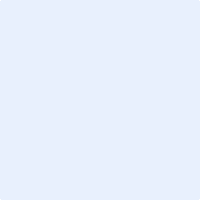 